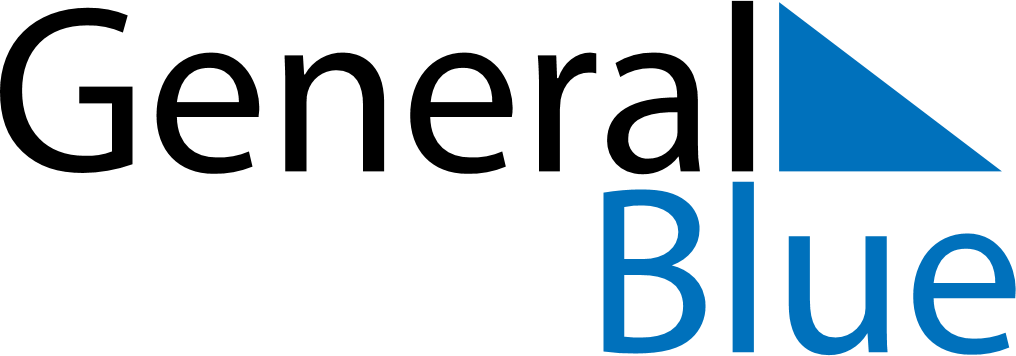 December 2021December 2021December 2021December 2021ChinaChinaChinaMondayTuesdayWednesdayThursdayFridaySaturdaySaturdaySunday123445678910111112131415161718181920212223242525262728293031